ОПРОСНЫЙ ЛИСТКраны козловые контейнерные г/п до 45 т общего назначения с грузовой тележкой, с управлением из кабины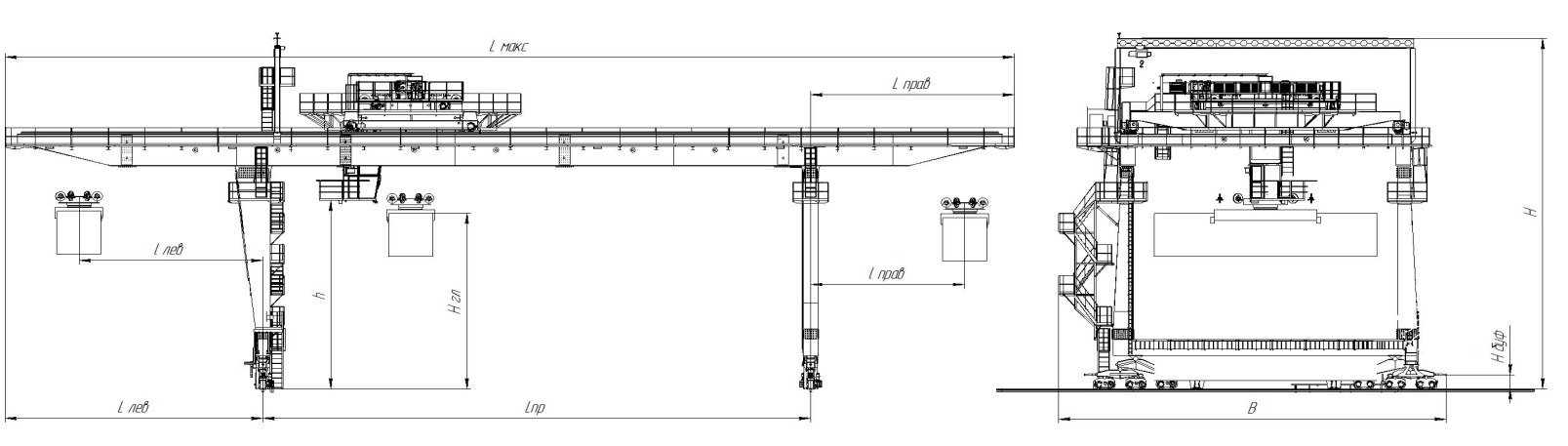 Рисунок не определяет конструкцию крана Конструкция моста и опор – коробчатая	  Рабочее напряжение трехфазного тока:Особые требования по изготовлению крана_________________________________________________________________________________________________________________________________________________________________________________________________________________________________ВНИМАНИЕ! Краны не предназначены для эксплуатации во взрывоопасных и пожароопасных средах, в 
помещениях с парами кислот и щелочей, концентрации которых вызывают разрушение электрической изоляции, для транспортирования расплавленного металла, ядовитых веществСВЕДЕНИЯ О ЗАКАЗЧИКЕ- 380В- 10кВСВЕДЕНИЯ, ПОДЛЕЖАЩИЕ ОБЯЗАТЕЛЬНОМУ ЗАПОЛНЕНИЮ(впишите нужное, поставьте галочку)СВЕДЕНИЯ, ПОДЛЕЖАЩИЕ ОБЯЗАТЕЛЬНОМУ ЗАПОЛНЕНИЮ(впишите нужное, поставьте галочку)СВЕДЕНИЯ, ПОДЛЕЖАЩИЕ ОБЯЗАТЕЛЬНОМУ ЗАПОЛНЕНИЮ(впишите нужное, поставьте галочку)СВЕДЕНИЯ, ПОДЛЕЖАЩИЕ ОБЯЗАТЕЛЬНОМУ ЗАПОЛНЕНИЮ(впишите нужное, поставьте галочку)СВЕДЕНИЯ, ПОДЛЕЖАЩИЕ ОБЯЗАТЕЛЬНОМУ ЗАПОЛНЕНИЮ(впишите нужное, поставьте галочку)СВЕДЕНИЯ, ПОДЛЕЖАЩИЕ ОБЯЗАТЕЛЬНОМУ ЗАПОЛНЕНИЮ(впишите нужное, поставьте галочку)СВЕДЕНИЯ, ПОДЛЕЖАЩИЕ ОБЯЗАТЕЛЬНОМУ ЗАПОЛНЕНИЮ(впишите нужное, поставьте галочку)СВЕДЕНИЯ, ПОДЛЕЖАЩИЕ ОБЯЗАТЕЛЬНОМУ ЗАПОЛНЕНИЮ(впишите нужное, поставьте галочку)СВЕДЕНИЯ, ПОДЛЕЖАЩИЕ ОБЯЗАТЕЛЬНОМУ ЗАПОЛНЕНИЮ(впишите нужное, поставьте галочку)СВЕДЕНИЯ, ПОДЛЕЖАЩИЕ ОБЯЗАТЕЛЬНОМУ ЗАПОЛНЕНИЮ(впишите нужное, поставьте галочку)СВЕДЕНИЯ, ПОДЛЕЖАЩИЕ ОБЯЗАТЕЛЬНОМУ ЗАПОЛНЕНИЮ(впишите нужное, поставьте галочку)СВЕДЕНИЯ, ПОДЛЕЖАЩИЕ ОБЯЗАТЕЛЬНОМУ ЗАПОЛНЕНИЮ(впишите нужное, поставьте галочку)СВЕДЕНИЯ, ПОДЛЕЖАЩИЕ ОБЯЗАТЕЛЬНОМУ ЗАПОЛНЕНИЮ(впишите нужное, поставьте галочку)СВЕДЕНИЯ, ПОДЛЕЖАЩИЕ ОБЯЗАТЕЛЬНОМУ ЗАПОЛНЕНИЮ(впишите нужное, поставьте галочку)СВЕДЕНИЯ, ПОДЛЕЖАЩИЕ ОБЯЗАТЕЛЬНОМУ ЗАПОЛНЕНИЮ(впишите нужное, поставьте галочку)СВЕДЕНИЯ, ПОДЛЕЖАЩИЕ ОБЯЗАТЕЛЬНОМУ ЗАПОЛНЕНИЮ(впишите нужное, поставьте галочку)СВЕДЕНИЯ, ПОДЛЕЖАЩИЕ ОБЯЗАТЕЛЬНОМУ ЗАПОЛНЕНИЮ(впишите нужное, поставьте галочку)СВЕДЕНИЯ, ПОДЛЕЖАЩИЕ ОБЯЗАТЕЛЬНОМУ ЗАПОЛНЕНИЮ(впишите нужное, поставьте галочку)СВЕДЕНИЯ, ПОДЛЕЖАЩИЕ ОБЯЗАТЕЛЬНОМУ ЗАПОЛНЕНИЮ(впишите нужное, поставьте галочку)СВЕДЕНИЯ, ПОДЛЕЖАЩИЕ ОБЯЗАТЕЛЬНОМУ ЗАПОЛНЕНИЮ(впишите нужное, поставьте галочку)СВЕДЕНИЯ, ПОДЛЕЖАЩИЕ ОБЯЗАТЕЛЬНОМУ ЗАПОЛНЕНИЮ(впишите нужное, поставьте галочку)СВЕДЕНИЯ, ПОДЛЕЖАЩИЕ ОБЯЗАТЕЛЬНОМУ ЗАПОЛНЕНИЮ(впишите нужное, поставьте галочку)СВЕДЕНИЯ, ПОДЛЕЖАЩИЕ ОБЯЗАТЕЛЬНОМУ ЗАПОЛНЕНИЮ(впишите нужное, поставьте галочку)СВЕДЕНИЯ, ПОДЛЕЖАЩИЕ ОБЯЗАТЕЛЬНОМУ ЗАПОЛНЕНИЮ(впишите нужное, поставьте галочку)СВЕДЕНИЯ, ПОДЛЕЖАЩИЕ ОБЯЗАТЕЛЬНОМУ ЗАПОЛНЕНИЮ(впишите нужное, поставьте галочку)СВЕДЕНИЯ, ПОДЛЕЖАЩИЕ ОБЯЗАТЕЛЬНОМУ ЗАПОЛНЕНИЮ(впишите нужное, поставьте галочку)СВЕДЕНИЯ, ПОДЛЕЖАЩИЕ ОБЯЗАТЕЛЬНОМУ ЗАПОЛНЕНИЮ(впишите нужное, поставьте галочку)СВЕДЕНИЯ, ПОДЛЕЖАЩИЕ ОБЯЗАТЕЛЬНОМУ ЗАПОЛНЕНИЮ(впишите нужное, поставьте галочку)СВЕДЕНИЯ, ПОДЛЕЖАЩИЕ ОБЯЗАТЕЛЬНОМУ ЗАПОЛНЕНИЮ(впишите нужное, поставьте галочку)СВЕДЕНИЯ, ПОДЛЕЖАЩИЕ ОБЯЗАТЕЛЬНОМУ ЗАПОЛНЕНИЮ(впишите нужное, поставьте галочку)СВЕДЕНИЯ, ПОДЛЕЖАЩИЕ ОБЯЗАТЕЛЬНОМУ ЗАПОЛНЕНИЮ(впишите нужное, поставьте галочку)СВЕДЕНИЯ, ПОДЛЕЖАЩИЕ ОБЯЗАТЕЛЬНОМУ ЗАПОЛНЕНИЮ(впишите нужное, поставьте галочку)СВЕДЕНИЯ, ПОДЛЕЖАЩИЕ ОБЯЗАТЕЛЬНОМУ ЗАПОЛНЕНИЮ(впишите нужное, поставьте галочку)СВЕДЕНИЯ, ПОДЛЕЖАЩИЕ ОБЯЗАТЕЛЬНОМУ ЗАПОЛНЕНИЮ(впишите нужное, поставьте галочку)СВЕДЕНИЯ, ПОДЛЕЖАЩИЕ ОБЯЗАТЕЛЬНОМУ ЗАПОЛНЕНИЮ(впишите нужное, поставьте галочку)СВЕДЕНИЯ, ПОДЛЕЖАЩИЕ ОБЯЗАТЕЛЬНОМУ ЗАПОЛНЕНИЮ(впишите нужное, поставьте галочку)СВЕДЕНИЯ, ПОДЛЕЖАЩИЕ ОБЯЗАТЕЛЬНОМУ ЗАПОЛНЕНИЮ(впишите нужное, поставьте галочку)СВЕДЕНИЯ, ПОДЛЕЖАЩИЕ ОБЯЗАТЕЛЬНОМУ ЗАПОЛНЕНИЮ(впишите нужное, поставьте галочку)СВЕДЕНИЯ, ПОДЛЕЖАЩИЕ ОБЯЗАТЕЛЬНОМУ ЗАПОЛНЕНИЮ(впишите нужное, поставьте галочку)СВЕДЕНИЯ, ПОДЛЕЖАЩИЕ ОБЯЗАТЕЛЬНОМУ ЗАПОЛНЕНИЮ(впишите нужное, поставьте галочку)СВЕДЕНИЯ, ПОДЛЕЖАЩИЕ ОБЯЗАТЕЛЬНОМУ ЗАПОЛНЕНИЮ(впишите нужное, поставьте галочку)СВЕДЕНИЯ, ПОДЛЕЖАЩИЕ ОБЯЗАТЕЛЬНОМУ ЗАПОЛНЕНИЮ(впишите нужное, поставьте галочку)СВЕДЕНИЯ, ПОДЛЕЖАЩИЕ ОБЯЗАТЕЛЬНОМУ ЗАПОЛНЕНИЮ(впишите нужное, поставьте галочку)СВЕДЕНИЯ, ПОДЛЕЖАЩИЕ ОБЯЗАТЕЛЬНОМУ ЗАПОЛНЕНИЮ(впишите нужное, поставьте галочку)СВЕДЕНИЯ, ПОДЛЕЖАЩИЕ ОБЯЗАТЕЛЬНОМУ ЗАПОЛНЕНИЮ(впишите нужное, поставьте галочку)СВЕДЕНИЯ, ПОДЛЕЖАЩИЕ ОБЯЗАТЕЛЬНОМУ ЗАПОЛНЕНИЮ(впишите нужное, поставьте галочку)СВЕДЕНИЯ, ПОДЛЕЖАЩИЕ ОБЯЗАТЕЛЬНОМУ ЗАПОЛНЕНИЮ(впишите нужное, поставьте галочку)СВЕДЕНИЯ, ПОДЛЕЖАЩИЕ ОБЯЗАТЕЛЬНОМУ ЗАПОЛНЕНИЮ(впишите нужное, поставьте галочку)СВЕДЕНИЯ, ПОДЛЕЖАЩИЕ ОБЯЗАТЕЛЬНОМУ ЗАПОЛНЕНИЮ(впишите нужное, поставьте галочку)СВЕДЕНИЯ, ПОДЛЕЖАЩИЕ ОБЯЗАТЕЛЬНОМУ ЗАПОЛНЕНИЮ(впишите нужное, поставьте галочку)СВЕДЕНИЯ, ПОДЛЕЖАЩИЕ ОБЯЗАТЕЛЬНОМУ ЗАПОЛНЕНИЮ(впишите нужное, поставьте галочку)СВЕДЕНИЯ, ПОДЛЕЖАЩИЕ ОБЯЗАТЕЛЬНОМУ ЗАПОЛНЕНИЮ(впишите нужное, поставьте галочку)СВЕДЕНИЯ, ПОДЛЕЖАЩИЕ ОБЯЗАТЕЛЬНОМУ ЗАПОЛНЕНИЮ(впишите нужное, поставьте галочку)СВЕДЕНИЯ, ПОДЛЕЖАЩИЕ ОБЯЗАТЕЛЬНОМУ ЗАПОЛНЕНИЮ(впишите нужное, поставьте галочку)СВЕДЕНИЯ, ПОДЛЕЖАЩИЕ ОБЯЗАТЕЛЬНОМУ ЗАПОЛНЕНИЮ(впишите нужное, поставьте галочку)СВЕДЕНИЯ, ПОДЛЕЖАЩИЕ ОБЯЗАТЕЛЬНОМУ ЗАПОЛНЕНИЮ(впишите нужное, поставьте галочку)СВЕДЕНИЯ, ПОДЛЕЖАЩИЕ ОБЯЗАТЕЛЬНОМУ ЗАПОЛНЕНИЮ(впишите нужное, поставьте галочку)СВЕДЕНИЯ, ПОДЛЕЖАЩИЕ ОБЯЗАТЕЛЬНОМУ ЗАПОЛНЕНИЮ(впишите нужное, поставьте галочку)СВЕДЕНИЯ, ПОДЛЕЖАЩИЕ ОБЯЗАТЕЛЬНОМУ ЗАПОЛНЕНИЮ(впишите нужное, поставьте галочку)СВЕДЕНИЯ, ПОДЛЕЖАЩИЕ ОБЯЗАТЕЛЬНОМУ ЗАПОЛНЕНИЮ(впишите нужное, поставьте галочку)СВЕДЕНИЯ, ПОДЛЕЖАЩИЕ ОБЯЗАТЕЛЬНОМУ ЗАПОЛНЕНИЮ(впишите нужное, поставьте галочку)СВЕДЕНИЯ, ПОДЛЕЖАЩИЕ ОБЯЗАТЕЛЬНОМУ ЗАПОЛНЕНИЮ(впишите нужное, поставьте галочку)Кол. кранов, штКол. кранов, штКол. кранов, штКол. кранов, штКол. кранов, штКол. кранов, штКол. кранов, штКол. кранов, штКол. кранов, штКол. кранов, штКол. кранов, штКол. кранов, штКол. кранов, штКол. кранов, штГрузоподъемность, тГрузоподъемность, тГрузоподъемность, тГрузоподъемность, тГрузоподъемность, тГрузоподъемность, тГрузоподъемность, тГрузоподъемность, тГрузоподъемность, тГрузоподъемность, тГрузоподъемность, тГрузоподъемность, тГрузоподъемность, тГрузоподъемность, тГрузоподъемность, тГрузоподъемность, тГрузоподъемность, тГрузоподъемность, тГрузоподъемность, тГрузоподъемность, тГрузоподъемность, тГрузоподъемность, тГрузоподъемность, тГрузоподъемность, тГрузоподъемность, тГрузоподъемность, тГрузоподъемность, тГрузоподъемность, тГрузоподъемность, тГрузоподъемность, тГрузоподъемность, тГрузоподъемность, тГрузоподъемность, тГрузоподъемность, тГрузоподъемность, тГрузоподъемность, тГрузоподъемность, тГрузоподъемность, тВысота главного подъема, Нгл, мВысота главного подъема, Нгл, мВысота главного подъема, Нгл, мВысота главного подъема, Нгл, мВысота главного подъема, Нгл, мВысота главного подъема, Нгл, мВысота главного подъема, Нгл, мВысота главного подъема, Нгл, мВысота главного подъема, Нгл, мВысота главного подъема, Нгл, мВысота главного подъема, Нгл, мВысота главного подъема, Нгл, мВысота главного подъема, Нгл, мВысота главного подъема, Нгл, мВысота главного подъема, Нгл, мВысота главного подъема, Нгл, мВысота главного подъема, Нгл, мВысота главного подъема, Нгл, мВысота главного подъема, Нгл, мВысота главного подъема, Нгл, мВысота главного подъема, Нгл, мВысота главного подъема, Нгл, мВысота главного подъема, Нгл, мВысота главного подъема, Нгл, мВысота главного подъема, Нгл, мПролет, Lпр, мПролет, Lпр, мПролет, Lпр, мПролет, Lпр, мПролет, Lпр, мПролет, Lпр, мПролет, Lпр, мПролет, Lпр, мПролет, Lпр, мПролет, Lпр, мПролет, Lпр, мПролет, Lпр, мПролет, Lпр, мПролет, Lпр, мПролет, Lпр, мПролет, Lпр, мПролет, Lпр, мПролет, Lпр, мПролет, Lпр, мПролет, Lпр, мПролет, Lпр, мПролет, Lпр, мПролет, Lпр, мПролет, Lпр, мПролет, Lпр, мПролет, Lпр, мПролет, Lпр, мПролет, Lпр, мПролет, Lпр, мПролет, Lпр, мПролет, Lпр, мПролет, Lпр, мПролет, Lпр, мПролет, Lпр, мПролет, Lпр, мПролет, Lпр, мПролет, Lпр, мПролет, Lпр, мБаза крана B, мБаза крана B, мБаза крана B, мБаза крана B, мБаза крана B, мБаза крана B, мБаза крана B, мБаза крана B, мБаза крана B, мБаза крана B, мБаза крана B, мБаза крана B, мБаза крана B, мБаза крана B, мБаза крана B, мБаза крана B, мБаза крана B, мБаза крана B, мБаза крана B, мБаза крана B, мБаза крана B, мБаза крана B, мБаза крана B, мБаза крана B, мБаза крана B, мРабочая консоль левая, lлев, мРабочая консоль левая, lлев, мРабочая консоль левая, lлев, мРабочая консоль левая, lлев, мРабочая консоль левая, lлев, мРабочая консоль левая, lлев, мРабочая консоль левая, lлев, мРабочая консоль левая, lлев, мРабочая консоль левая, lлев, мРабочая консоль левая, lлев, мРабочая консоль левая, lлев, мРабочая консоль левая, lлев, мРабочая консоль левая, lлев, мРабочая консоль левая, lлев, мРабочая консоль левая, lлев, мРабочая консоль левая, lлев, мРабочая консоль левая, lлев, мРабочая консоль левая, lлев, мРабочая консоль левая, lлев, мРабочая консоль левая, lлев, мРабочая консоль левая, lлев, мРабочая консоль левая, lлев, мРабочая консоль левая, lлев, мРабочая консоль левая, lлев, мРабочая консоль левая, lлев, мРабочая консоль левая, lлев, мРабочая консоль левая, lлев, мРабочая консоль левая, lлев, мРабочая консоль левая, lлев, мРабочая консоль левая, lлев, мРабочая консоль левая, lлев, мРабочая консоль левая, lлев, мРабочая консоль левая, lлев, мРабочая консоль левая, lлев, мРабочая консоль левая, lлев, мРабочая консоль левая, lлев, мРабочая консоль левая, lлев, мРабочая консоль левая, lлев, мСкорость, м/минСкорость, м/минСкорость, м/минСкорость, м/минСкорость, м/минСкорость, м/минСкорость, м/минСкорость, м/минСкорость, м/минСкорость, м/минСкорость, м/минСкорость, м/минСкорость, м/минСкорость, м/минСкорость, м/минСкорость, м/минСкорость, м/минСкорость, м/минСкорость, м/минСкорость, м/минСкорость, м/минСкорость, м/минСкорость, м/минСкорость, м/минСкорость, м/минРабочая консоль прав., lправ, мРабочая консоль прав., lправ, мРабочая консоль прав., lправ, мРабочая консоль прав., lправ, мРабочая консоль прав., lправ, мРабочая консоль прав., lправ, мРабочая консоль прав., lправ, мРабочая консоль прав., lправ, мРабочая консоль прав., lправ, мРабочая консоль прав., lправ, мРабочая консоль прав., lправ, мРабочая консоль прав., lправ, мРабочая консоль прав., lправ, мРабочая консоль прав., lправ, мРабочая консоль прав., lправ, мРабочая консоль прав., lправ, мРабочая консоль прав., lправ, мРабочая консоль прав., lправ, мРабочая консоль прав., lправ, мРабочая консоль прав., lправ, мРабочая консоль прав., lправ, мРабочая консоль прав., lправ, мРабочая консоль прав., lправ, мРабочая консоль прав., lправ, мРабочая консоль прав., lправ, мРабочая консоль прав., lправ, мРабочая консоль прав., lправ, мРабочая консоль прав., lправ, мРабочая консоль прав., lправ, мРабочая консоль прав., lправ, мРабочая консоль прав., lправ, мРабочая консоль прав., lправ, мРабочая консоль прав., lправ, мРабочая консоль прав., lправ, мРабочая консоль прав., lправ, мРабочая консоль прав., lправ, мРабочая консоль прав., lправ, мРабочая консоль прав., lправ, мглавного подъемаглавного подъемаглавного подъемаглавного подъемаглавного подъемаглавного подъемаглавного подъемаглавного подъемаглавного подъемаглавного подъемаглавного подъемаглавного подъемаглавного подъемаглавного подъемаглавного подъемаглавного подъемаглавного подъемаглавного подъемаглавного подъемаглавного подъемаглавного подъемаглавного подъемаглавного подъемаглавного подъемаглавного подъемаВылет консоли левая, Lлев, мВылет консоли левая, Lлев, мВылет консоли левая, Lлев, мВылет консоли левая, Lлев, мВылет консоли левая, Lлев, мВылет консоли левая, Lлев, мВылет консоли левая, Lлев, мВылет консоли левая, Lлев, мВылет консоли левая, Lлев, мВылет консоли левая, Lлев, мВылет консоли левая, Lлев, мВылет консоли левая, Lлев, мВылет консоли левая, Lлев, мВылет консоли левая, Lлев, мВылет консоли левая, Lлев, мВылет консоли левая, Lлев, мВылет консоли левая, Lлев, мВылет консоли левая, Lлев, мВылет консоли левая, Lлев, мВылет консоли левая, Lлев, мВылет консоли левая, Lлев, мВылет консоли левая, Lлев, мВылет консоли левая, Lлев, мВылет консоли левая, Lлев, мВылет консоли левая, Lлев, мВылет консоли левая, Lлев, мВылет консоли левая, Lлев, мВылет консоли левая, Lлев, мВылет консоли левая, Lлев, мВылет консоли левая, Lлев, мВылет консоли левая, Lлев, мВылет консоли левая, Lлев, мВылет консоли левая, Lлев, мВылет консоли левая, Lлев, мВылет консоли левая, Lлев, мВылет консоли левая, Lлев, мВылет консоли левая, Lлев, мВылет консоли левая, Lлев, мпередвижения тележкипередвижения тележкипередвижения тележкипередвижения тележкипередвижения тележкипередвижения тележкипередвижения тележкипередвижения тележкипередвижения тележкипередвижения тележкипередвижения тележкипередвижения тележкипередвижения тележкипередвижения тележкипередвижения тележкипередвижения тележкипередвижения тележкипередвижения тележкипередвижения тележкипередвижения тележкипередвижения тележкипередвижения тележкипередвижения тележкипередвижения тележкипередвижения тележкиВылет консоли прав., Lправ, мВылет консоли прав., Lправ, мВылет консоли прав., Lправ, мВылет консоли прав., Lправ, мВылет консоли прав., Lправ, мВылет консоли прав., Lправ, мВылет консоли прав., Lправ, мВылет консоли прав., Lправ, мВылет консоли прав., Lправ, мВылет консоли прав., Lправ, мВылет консоли прав., Lправ, мВылет консоли прав., Lправ, мВылет консоли прав., Lправ, мВылет консоли прав., Lправ, мВылет консоли прав., Lправ, мВылет консоли прав., Lправ, мВылет консоли прав., Lправ, мВылет консоли прав., Lправ, мВылет консоли прав., Lправ, мВылет консоли прав., Lправ, мВылет консоли прав., Lправ, мВылет консоли прав., Lправ, мВылет консоли прав., Lправ, мВылет консоли прав., Lправ, мВылет консоли прав., Lправ, мВылет консоли прав., Lправ, мВылет консоли прав., Lправ, мВылет консоли прав., Lправ, мВылет консоли прав., Lправ, мВылет консоли прав., Lправ, мВылет консоли прав., Lправ, мВылет консоли прав., Lправ, мВылет консоли прав., Lправ, мВылет консоли прав., Lправ, мВылет консоли прав., Lправ, мВылет консоли прав., Lправ, мВылет консоли прав., Lправ, мВылет консоли прав., Lправ, мпередвижения кранапередвижения кранапередвижения кранапередвижения кранапередвижения кранапередвижения кранапередвижения кранапередвижения кранапередвижения кранапередвижения кранапередвижения кранапередвижения кранапередвижения кранапередвижения кранапередвижения кранапередвижения кранапередвижения кранапередвижения кранапередвижения кранапередвижения кранапередвижения кранапередвижения кранапередвижения кранапередвижения кранапередвижения кранаРазмер от головки рельса до центра буфера, Hбуф, мРазмер от головки рельса до центра буфера, Hбуф, мРазмер от головки рельса до центра буфера, Hбуф, мРазмер от головки рельса до центра буфера, Hбуф, мРазмер от головки рельса до центра буфера, Hбуф, мРазмер от головки рельса до центра буфера, Hбуф, мРазмер от головки рельса до центра буфера, Hбуф, мРазмер от головки рельса до центра буфера, Hбуф, мРазмер от головки рельса до центра буфера, Hбуф, мРазмер от головки рельса до центра буфера, Hбуф, мРазмер от головки рельса до центра буфера, Hбуф, мРазмер от головки рельса до центра буфера, Hбуф, мРазмер от головки рельса до центра буфера, Hбуф, мРазмер от головки рельса до центра буфера, Hбуф, мРазмер от головки рельса до центра буфера, Hбуф, мРазмер от головки рельса до центра буфера, Hбуф, мРазмер от головки рельса до центра буфера, Hбуф, мРазмер от головки рельса до центра буфера, Hбуф, мРазмер от головки рельса до центра буфера, Hбуф, мРазмер от головки рельса до центра буфера, Hбуф, мРазмер от головки рельса до центра буфера, Hбуф, мРазмер от головки рельса до центра буфера, Hбуф, мРазмер от головки рельса до центра буфера, Hбуф, мРазмер от головки рельса до центра буфера, Hбуф, мРазмер от головки рельса до центра буфера, Hбуф, мРазмер от головки рельса до центра буфера, Hбуф, мРазмер от головки рельса до центра буфера, Hбуф, мРазмер от головки рельса до центра буфера, Hбуф, мРазмер от головки рельса до центра буфера, Hбуф, мРазмер от головки рельса до центра буфера, Hбуф, мРазмер от головки рельса до центра буфера, Hбуф, мРазмер от головки рельса до центра буфера, Hбуф, мРазмер от головки рельса до центра буфера, Hбуф, мРазмер от головки рельса до центра буфера, Hбуф, мРазмер от головки рельса до центра буфера, Hбуф, мРазмер от головки рельса до центра буфера, Hбуф, мРазмер от головки рельса до центра буфера, Hбуф, мРазмер от головки рельса до центра буфера, Hбуф, мповорот спредераповорот спредераповорот спредераповорот спредераповорот спредераповорот спредераповорот спредераповорот спредераповорот спредераповорот спредераповорот спредераповорот спредераповорот спредераповорот спредераповорот спредераповорот спредераповорот спредераповорот спредераповорот спредераповорот спредераповорот спредераповорот спредераповорот спредераповорот спредераповорот спредераПодвод питания:Подвод питания:Подвод питания:Подвод питания:Подвод питания:Подвод питания:Подвод питания:Подвод питания:Подвод питания:Подвод питания:Подвод питания:Подвод питания:Подвод питания:Подвод питания:Подвод питания:Подвод питания:Подвод питания:Подвод питания:Подвод питания:- кабельный- кабельный- кабельный- кабельный- кабельный- кабельный- кабельный- кабельный- кабельный- кабельный- кабельный- кабельный- кабельный- кабельный- кабельный барабан- кабельный барабан- кабельный барабан- кабельный барабан- кабельный барабан- кабельный барабан- кабельный барабан- кабельный барабан- кабельный барабан- кабельный барабан- кабельный барабан- кабельный барабан- кабельный барабан- кабельный барабан- кабельный барабан- кабельный барабан- кабельный барабан- кабельный барабан- кабельный барабан- кабельный барабан- кабельный барабан- кабельный барабан- кабельный барабан- троллейный- троллейный- троллейный- троллейный- троллейный- троллейный- троллейный- троллейный- троллейный- троллейный- троллейныйГруппа режима работы кранаГруппа режима работы кранаГруппа режима работы кранаГруппа режима работы кранаГруппа режима работы кранаГруппа режима работы кранаГруппа режима работы кранаГруппа режима работы кранаГруппа режима работы кранаГруппа режима работы кранаГруппа режима работы кранаГруппа режима работы кранаГруппа режима работы кранаГруппа режима работы кранаГруппа режима работы кранаГруппа режима работы кранаГруппа режима работы кранаГруппа режима работы кранаГруппа режима работы кранаГруппа режима работы кранаГруппа режима работы кранаГруппа режима работы крана-А3-А3-А3-А3-А3-А3-А3-А3-А3-А3-А4-А4-А4-А4-А4-А4-А4-А4-А4-А4-А4-А4-А4-А5-А5-А5-А5-А5-А5-А5-А5-А5-А7-А7-А7-А7-А7-А7-А8-А8-А8-А8-А8Температура окружающей среды:Температура окружающей среды:Температура окружающей среды:Температура окружающей среды:Температура окружающей среды:Температура окружающей среды:Температура окружающей среды:Температура окружающей среды:Температура окружающей среды:Температура окружающей среды:Температура окружающей среды:Температура окружающей среды:Температура окружающей среды:Температура окружающей среды:Температура окружающей среды:Температура окружающей среды:Температура окружающей среды:Температура окружающей среды:Температура окружающей среды:Температура окружающей среды:Температура окружающей среды:Температура окружающей среды:Температура окружающей среды:Температура окружающей среды:Температура окружающей среды:Температура окружающей среды:Температура окружающей среды:Температура окружающей среды:(-40+40)°С(-40+40)°С(-40+40)°С(-40+40)°С(-40+40)°С(-40+40)°С(-40+40)°С(-40+40)°С(-40+40)°С(-40+40)°С(-40+40)°С(-40+40)°С(-40+40)°С(-40+40)°С(-40+40)°С(-40+40)°С(-40+40)°С(-40+40)°С(-40+40)°С(-40+40)°С(-40+40)°С(-40+40)°С(-40+40)°С(-40+40)°С(-40+40)°С(-40+40)°С(-40+40)°С(-40+40)°С(-40+40)°С(-40+40)°С(-40+40)°С(-40+40)°С(-40+40)°С(-40+40)°С(-40+40)°С(-20+40)°С(-20+40)°С(-20+40)°С(-20+40)°С(-20+40)°С(-20+40)°С(-20+40)°С(-20+40)°С(-20+40)°С(-20+40)°С(-20+40)°СКлиматическое исполнение:Климатическое исполнение:Климатическое исполнение:Климатическое исполнение:Климатическое исполнение:Климатическое исполнение:Климатическое исполнение:Климатическое исполнение:Климатическое исполнение:Климатическое исполнение:Климатическое исполнение:Климатическое исполнение:Климатическое исполнение:Климатическое исполнение:Климатическое исполнение:Климатическое исполнение:- У- У- У- У- У- У- Т- Т- Т- Т- Т- Т- Т- ТКатегория размещения:Категория размещения:Категория размещения:Категория размещения:Категория размещения:Категория размещения:Категория размещения:Категория размещения:Категория размещения:Категория размещения:Категория размещения:Категория размещения:Категория размещения:Категория размещения:Категория размещения:Категория размещения:Категория размещения:Категория размещения:Категория размещения:Категория размещения:Категория размещения:Категория размещения:Категория размещения:Категория размещения:Категория размещения:Категория размещения:Категория размещения:Категория размещения:1 – на улице1 – на улице1 – на улице1 – на улице1 – на улице1 – на улице1 – на улице1 – на улице1 – на улицеТип подкранового рельса (или ширина головки), мм:Тип подкранового рельса (или ширина головки), мм:Тип подкранового рельса (или ширина головки), мм:Тип подкранового рельса (или ширина головки), мм:Тип подкранового рельса (или ширина головки), мм:Тип подкранового рельса (или ширина головки), мм:Тип подкранового рельса (или ширина головки), мм:Тип подкранового рельса (или ширина головки), мм:Тип подкранового рельса (или ширина головки), мм:Тип подкранового рельса (или ширина головки), мм:Тип подкранового рельса (или ширина головки), мм:Тип подкранового рельса (или ширина головки), мм:Тип подкранового рельса (или ширина головки), мм:Тип подкранового рельса (или ширина головки), мм:Тип подкранового рельса (или ширина головки), мм:Тип подкранового рельса (или ширина головки), мм:Тип подкранового рельса (или ширина головки), мм:Тип подкранового рельса (или ширина головки), мм:Тип подкранового рельса (или ширина головки), мм:Тип подкранового рельса (или ширина головки), мм:Тип подкранового рельса (или ширина головки), мм:Тип подкранового рельса (или ширина головки), мм:Тип подкранового рельса (или ширина головки), мм:Тип подкранового рельса (или ширина головки), мм:Тип подкранового рельса (или ширина головки), мм:Тип подкранового рельса (или ширина головки), мм:Тип подкранового рельса (или ширина головки), мм:Тип подкранового рельса (или ширина головки), мм:Тип подкранового рельса (или ширина головки), мм:Тип подкранового рельса (или ширина головки), мм:Тип подкранового рельса (или ширина головки), мм:Тип подкранового рельса (или ширина головки), мм:Тип подкранового рельса (или ширина головки), мм:Тип подкранового рельса (или ширина головки), мм:Тип подкранового рельса (или ширина головки), мм:Тип подкранового рельса (или ширина головки), мм:Тип подкранового рельса (или ширина головки), мм:Тип подкранового рельса (или ширина головки), мм:Тип подкранового рельса (или ширина головки), мм:Тип подкранового рельса (или ширина головки), мм:Тип подкранового рельса (или ширина головки), мм:Тип подкранового рельса (или ширина головки), мм:Тип подкранового рельса (или ширина головки), мм:Тип подкранового рельса (или ширина головки), мм:Тип подкранового рельса (или ширина головки), мм:Тип подкранового рельса (или ширина головки), мм:Тип подкранового рельса (или ширина головки), мм:Тип подкранового рельса (или ширина головки), мм:Тип подкранового рельса (или ширина головки), мм:Тип подкранового рельса (или ширина головки), мм:Тип подкранового рельса (или ширина головки), мм:Тип подкранового рельса (или ширина головки), мм:Тип подкранового рельса (или ширина головки), мм:Тип подкранового рельса (или ширина головки), мм:Тип подкранового рельса (или ширина головки), мм:Тип подкранового рельса (или ширина головки), мм:Тип подкранового рельса (или ширина головки), мм:Тип подкранового рельса (или ширина головки), мм:Тип подкранового рельса (или ширина головки), мм:Тип подкранового рельса (или ширина головки), мм:Тип подкранового рельса (или ширина головки), мм:Тип подкранового рельса (или ширина головки), мм:Тип подкранового рельса (или ширина головки), мм:Тип подкранового рельса (или ширина головки), мм:Тип подкранового рельса (или ширина головки), мм:Тип подкранового рельса (или ширина головки), мм:Тип подкранового рельса (или ширина головки), мм:Тип подкранового рельса (или ширина головки), мм:Тип подкранового рельса (или ширина головки), мм:Тип подкранового рельса (или ширина головки), мм:Тип подкранового рельса (или ширина головки), мм:Тип подкранового рельса (или ширина головки), мм:Тип подкранового рельса (или ширина головки), мм:Тип подкранового рельса (или ширина головки), мм:Тип подкранового рельса (или ширина головки), мм:Тип подкранового рельса (или ширина головки), мм:Тип подкранового рельса (или ширина головки), мм:Тип подкранового рельса (или ширина головки), мм:Тип подкранового рельса (или ширина головки), мм:- Р43- Р43- Р43- Р50- Р50- Р50- Р50- Р50- Р50- Р50- Р50- Р50- Р65- Р65- Р65- Р65- Р65- Р65- Р65- Р65- Р65- Р65- Р65- КР70- КР70- КР70- КР70- КР70- КР70- КР70- КР70- КР70- КР70- КР70- КР70- __________ - __________ - __________ - __________ - __________ - __________ - __________ - __________ - __________ - __________ - __________ - __________ - __________ - __________ - __________ - __________ - __________ - __________ - __________ - __________ - __________ - __________ - __________ - __________ - __________ - __________ - __________ - __________ - __________ Тип управления:Тип управления:Тип управления:Тип управления:Тип управления:Тип управления:Тип управления:Тип управления:из кабиныиз кабиныиз кабиныиз кабиныиз кабиныиз кабиныиз кабиныиз кабиныиз кабиныиз кабиныиз кабиныиз кабиныиз кабиныиз кабины-стационарной-стационарной-стационарной-стационарной-стационарной-стационарной-стационарной-стационарной-стационарной-стационарной-стационарной-стационарной-стационарной-стационарной-стационарной-стационарной-стационарной-стационарной-стационарной-стационарной-стационарной-стационарной-стационарной-стационарной-стационарной-стационарной-стационарной-стационарной-стационарной-стационарной-стационарной-стационарной-стационарной-стационарной-стационарной-стационарной-стационарной-стационарной-стационарной-стационарной-стационарной-стационарной-подвижной-подвижной-подвижной-подвижной-подвижной-подвижной-подвижной-подвижной-подвижной-подвижной-подвижной-подвижной-подвижной-подвижной-подвижной-подвижной-подвижной-подвижной-подвижной-подвижной-подвижной-подвижной-подвижной-подвижной-подвижной-подвижной-подвижной-подвижной-подвижной-подвижной-подвижной-подвижной-подвижной-подвижной-подвижной-подвижной-подвижной-подвижной-подвижной-подвижной-подвижной-подвижнойСистема запитки объекта:Система запитки объекта:Система запитки объекта:-5 проводников (3 фазных + нулевой рабочий + нулевой защитный)-5 проводников (3 фазных + нулевой рабочий + нулевой защитный)-5 проводников (3 фазных + нулевой рабочий + нулевой защитный)-5 проводников (3 фазных + нулевой рабочий + нулевой защитный)-5 проводников (3 фазных + нулевой рабочий + нулевой защитный)-5 проводников (3 фазных + нулевой рабочий + нулевой защитный)-5 проводников (3 фазных + нулевой рабочий + нулевой защитный)-5 проводников (3 фазных + нулевой рабочий + нулевой защитный)-5 проводников (3 фазных + нулевой рабочий + нулевой защитный)-5 проводников (3 фазных + нулевой рабочий + нулевой защитный)-5 проводников (3 фазных + нулевой рабочий + нулевой защитный)-5 проводников (3 фазных + нулевой рабочий + нулевой защитный)-5 проводников (3 фазных + нулевой рабочий + нулевой защитный)-5 проводников (3 фазных + нулевой рабочий + нулевой защитный)-5 проводников (3 фазных + нулевой рабочий + нулевой защитный)-5 проводников (3 фазных + нулевой рабочий + нулевой защитный)-5 проводников (3 фазных + нулевой рабочий + нулевой защитный)-5 проводников (3 фазных + нулевой рабочий + нулевой защитный)-5 проводников (3 фазных + нулевой рабочий + нулевой защитный)-5 проводников (3 фазных + нулевой рабочий + нулевой защитный)-5 проводников (3 фазных + нулевой рабочий + нулевой защитный)-5 проводников (3 фазных + нулевой рабочий + нулевой защитный)-5 проводников (3 фазных + нулевой рабочий + нулевой защитный)-5 проводников (3 фазных + нулевой рабочий + нулевой защитный)-5 проводников (3 фазных + нулевой рабочий + нулевой защитный)-5 проводников (3 фазных + нулевой рабочий + нулевой защитный)-5 проводников (3 фазных + нулевой рабочий + нулевой защитный)-5 проводников (3 фазных + нулевой рабочий + нулевой защитный)- 4 проводника (3 фазных + нулевой рабочий, совмещенный с нулевым защитным)- 4 проводника (3 фазных + нулевой рабочий, совмещенный с нулевым защитным)- 4 проводника (3 фазных + нулевой рабочий, совмещенный с нулевым защитным)- 4 проводника (3 фазных + нулевой рабочий, совмещенный с нулевым защитным)- 4 проводника (3 фазных + нулевой рабочий, совмещенный с нулевым защитным)- 4 проводника (3 фазных + нулевой рабочий, совмещенный с нулевым защитным)- 4 проводника (3 фазных + нулевой рабочий, совмещенный с нулевым защитным)- 4 проводника (3 фазных + нулевой рабочий, совмещенный с нулевым защитным)- 4 проводника (3 фазных + нулевой рабочий, совмещенный с нулевым защитным)- 4 проводника (3 фазных + нулевой рабочий, совмещенный с нулевым защитным)- 4 проводника (3 фазных + нулевой рабочий, совмещенный с нулевым защитным)- 4 проводника (3 фазных + нулевой рабочий, совмещенный с нулевым защитным)- 4 проводника (3 фазных + нулевой рабочий, совмещенный с нулевым защитным)- 4 проводника (3 фазных + нулевой рабочий, совмещенный с нулевым защитным)- 4 проводника (3 фазных + нулевой рабочий, совмещенный с нулевым защитным)- 4 проводника (3 фазных + нулевой рабочий, совмещенный с нулевым защитным)- 4 проводника (3 фазных + нулевой рабочий, совмещенный с нулевым защитным)- 4 проводника (3 фазных + нулевой рабочий, совмещенный с нулевым защитным)- 4 проводника (3 фазных + нулевой рабочий, совмещенный с нулевым защитным)- 4 проводника (3 фазных + нулевой рабочий, совмещенный с нулевым защитным)- 4 проводника (3 фазных + нулевой рабочий, совмещенный с нулевым защитным)- 4 проводника (3 фазных + нулевой рабочий, совмещенный с нулевым защитным)-------СВЕДЕНИЯ, НЕ ПОДЛЕЖАЩИЕ ОБЯЗАТЕЛЬНОМУ ЗАПОЛНЕНИЮ (будет изготовлено в стандартном исполнении)СВЕДЕНИЯ, НЕ ПОДЛЕЖАЩИЕ ОБЯЗАТЕЛЬНОМУ ЗАПОЛНЕНИЮ (будет изготовлено в стандартном исполнении)СВЕДЕНИЯ, НЕ ПОДЛЕЖАЩИЕ ОБЯЗАТЕЛЬНОМУ ЗАПОЛНЕНИЮ (будет изготовлено в стандартном исполнении)СВЕДЕНИЯ, НЕ ПОДЛЕЖАЩИЕ ОБЯЗАТЕЛЬНОМУ ЗАПОЛНЕНИЮ (будет изготовлено в стандартном исполнении)СВЕДЕНИЯ, НЕ ПОДЛЕЖАЩИЕ ОБЯЗАТЕЛЬНОМУ ЗАПОЛНЕНИЮ (будет изготовлено в стандартном исполнении)СВЕДЕНИЯ, НЕ ПОДЛЕЖАЩИЕ ОБЯЗАТЕЛЬНОМУ ЗАПОЛНЕНИЮ (будет изготовлено в стандартном исполнении)СВЕДЕНИЯ, НЕ ПОДЛЕЖАЩИЕ ОБЯЗАТЕЛЬНОМУ ЗАПОЛНЕНИЮ (будет изготовлено в стандартном исполнении)СВЕДЕНИЯ, НЕ ПОДЛЕЖАЩИЕ ОБЯЗАТЕЛЬНОМУ ЗАПОЛНЕНИЮ (будет изготовлено в стандартном исполнении)СВЕДЕНИЯ, НЕ ПОДЛЕЖАЩИЕ ОБЯЗАТЕЛЬНОМУ ЗАПОЛНЕНИЮ (будет изготовлено в стандартном исполнении)СВЕДЕНИЯ, НЕ ПОДЛЕЖАЩИЕ ОБЯЗАТЕЛЬНОМУ ЗАПОЛНЕНИЮ (будет изготовлено в стандартном исполнении)СВЕДЕНИЯ, НЕ ПОДЛЕЖАЩИЕ ОБЯЗАТЕЛЬНОМУ ЗАПОЛНЕНИЮ (будет изготовлено в стандартном исполнении)СВЕДЕНИЯ, НЕ ПОДЛЕЖАЩИЕ ОБЯЗАТЕЛЬНОМУ ЗАПОЛНЕНИЮ (будет изготовлено в стандартном исполнении)СВЕДЕНИЯ, НЕ ПОДЛЕЖАЩИЕ ОБЯЗАТЕЛЬНОМУ ЗАПОЛНЕНИЮ (будет изготовлено в стандартном исполнении)СВЕДЕНИЯ, НЕ ПОДЛЕЖАЩИЕ ОБЯЗАТЕЛЬНОМУ ЗАПОЛНЕНИЮ (будет изготовлено в стандартном исполнении)СВЕДЕНИЯ, НЕ ПОДЛЕЖАЩИЕ ОБЯЗАТЕЛЬНОМУ ЗАПОЛНЕНИЮ (будет изготовлено в стандартном исполнении)СВЕДЕНИЯ, НЕ ПОДЛЕЖАЩИЕ ОБЯЗАТЕЛЬНОМУ ЗАПОЛНЕНИЮ (будет изготовлено в стандартном исполнении)СВЕДЕНИЯ, НЕ ПОДЛЕЖАЩИЕ ОБЯЗАТЕЛЬНОМУ ЗАПОЛНЕНИЮ (будет изготовлено в стандартном исполнении)СВЕДЕНИЯ, НЕ ПОДЛЕЖАЩИЕ ОБЯЗАТЕЛЬНОМУ ЗАПОЛНЕНИЮ (будет изготовлено в стандартном исполнении)СВЕДЕНИЯ, НЕ ПОДЛЕЖАЩИЕ ОБЯЗАТЕЛЬНОМУ ЗАПОЛНЕНИЮ (будет изготовлено в стандартном исполнении)СВЕДЕНИЯ, НЕ ПОДЛЕЖАЩИЕ ОБЯЗАТЕЛЬНОМУ ЗАПОЛНЕНИЮ (будет изготовлено в стандартном исполнении)СВЕДЕНИЯ, НЕ ПОДЛЕЖАЩИЕ ОБЯЗАТЕЛЬНОМУ ЗАПОЛНЕНИЮ (будет изготовлено в стандартном исполнении)СВЕДЕНИЯ, НЕ ПОДЛЕЖАЩИЕ ОБЯЗАТЕЛЬНОМУ ЗАПОЛНЕНИЮ (будет изготовлено в стандартном исполнении)СВЕДЕНИЯ, НЕ ПОДЛЕЖАЩИЕ ОБЯЗАТЕЛЬНОМУ ЗАПОЛНЕНИЮ (будет изготовлено в стандартном исполнении)СВЕДЕНИЯ, НЕ ПОДЛЕЖАЩИЕ ОБЯЗАТЕЛЬНОМУ ЗАПОЛНЕНИЮ (будет изготовлено в стандартном исполнении)СВЕДЕНИЯ, НЕ ПОДЛЕЖАЩИЕ ОБЯЗАТЕЛЬНОМУ ЗАПОЛНЕНИЮ (будет изготовлено в стандартном исполнении)СВЕДЕНИЯ, НЕ ПОДЛЕЖАЩИЕ ОБЯЗАТЕЛЬНОМУ ЗАПОЛНЕНИЮ (будет изготовлено в стандартном исполнении)СВЕДЕНИЯ, НЕ ПОДЛЕЖАЩИЕ ОБЯЗАТЕЛЬНОМУ ЗАПОЛНЕНИЮ (будет изготовлено в стандартном исполнении)СВЕДЕНИЯ, НЕ ПОДЛЕЖАЩИЕ ОБЯЗАТЕЛЬНОМУ ЗАПОЛНЕНИЮ (будет изготовлено в стандартном исполнении)СВЕДЕНИЯ, НЕ ПОДЛЕЖАЩИЕ ОБЯЗАТЕЛЬНОМУ ЗАПОЛНЕНИЮ (будет изготовлено в стандартном исполнении)СВЕДЕНИЯ, НЕ ПОДЛЕЖАЩИЕ ОБЯЗАТЕЛЬНОМУ ЗАПОЛНЕНИЮ (будет изготовлено в стандартном исполнении)СВЕДЕНИЯ, НЕ ПОДЛЕЖАЩИЕ ОБЯЗАТЕЛЬНОМУ ЗАПОЛНЕНИЮ (будет изготовлено в стандартном исполнении)СВЕДЕНИЯ, НЕ ПОДЛЕЖАЩИЕ ОБЯЗАТЕЛЬНОМУ ЗАПОЛНЕНИЮ (будет изготовлено в стандартном исполнении)СВЕДЕНИЯ, НЕ ПОДЛЕЖАЩИЕ ОБЯЗАТЕЛЬНОМУ ЗАПОЛНЕНИЮ (будет изготовлено в стандартном исполнении)СВЕДЕНИЯ, НЕ ПОДЛЕЖАЩИЕ ОБЯЗАТЕЛЬНОМУ ЗАПОЛНЕНИЮ (будет изготовлено в стандартном исполнении)СВЕДЕНИЯ, НЕ ПОДЛЕЖАЩИЕ ОБЯЗАТЕЛЬНОМУ ЗАПОЛНЕНИЮ (будет изготовлено в стандартном исполнении)СВЕДЕНИЯ, НЕ ПОДЛЕЖАЩИЕ ОБЯЗАТЕЛЬНОМУ ЗАПОЛНЕНИЮ (будет изготовлено в стандартном исполнении)СВЕДЕНИЯ, НЕ ПОДЛЕЖАЩИЕ ОБЯЗАТЕЛЬНОМУ ЗАПОЛНЕНИЮ (будет изготовлено в стандартном исполнении)СВЕДЕНИЯ, НЕ ПОДЛЕЖАЩИЕ ОБЯЗАТЕЛЬНОМУ ЗАПОЛНЕНИЮ (будет изготовлено в стандартном исполнении)СВЕДЕНИЯ, НЕ ПОДЛЕЖАЩИЕ ОБЯЗАТЕЛЬНОМУ ЗАПОЛНЕНИЮ (будет изготовлено в стандартном исполнении)СВЕДЕНИЯ, НЕ ПОДЛЕЖАЩИЕ ОБЯЗАТЕЛЬНОМУ ЗАПОЛНЕНИЮ (будет изготовлено в стандартном исполнении)СВЕДЕНИЯ, НЕ ПОДЛЕЖАЩИЕ ОБЯЗАТЕЛЬНОМУ ЗАПОЛНЕНИЮ (будет изготовлено в стандартном исполнении)СВЕДЕНИЯ, НЕ ПОДЛЕЖАЩИЕ ОБЯЗАТЕЛЬНОМУ ЗАПОЛНЕНИЮ (будет изготовлено в стандартном исполнении)СВЕДЕНИЯ, НЕ ПОДЛЕЖАЩИЕ ОБЯЗАТЕЛЬНОМУ ЗАПОЛНЕНИЮ (будет изготовлено в стандартном исполнении)СВЕДЕНИЯ, НЕ ПОДЛЕЖАЩИЕ ОБЯЗАТЕЛЬНОМУ ЗАПОЛНЕНИЮ (будет изготовлено в стандартном исполнении)СВЕДЕНИЯ, НЕ ПОДЛЕЖАЩИЕ ОБЯЗАТЕЛЬНОМУ ЗАПОЛНЕНИЮ (будет изготовлено в стандартном исполнении)СВЕДЕНИЯ, НЕ ПОДЛЕЖАЩИЕ ОБЯЗАТЕЛЬНОМУ ЗАПОЛНЕНИЮ (будет изготовлено в стандартном исполнении)СВЕДЕНИЯ, НЕ ПОДЛЕЖАЩИЕ ОБЯЗАТЕЛЬНОМУ ЗАПОЛНЕНИЮ (будет изготовлено в стандартном исполнении)СВЕДЕНИЯ, НЕ ПОДЛЕЖАЩИЕ ОБЯЗАТЕЛЬНОМУ ЗАПОЛНЕНИЮ (будет изготовлено в стандартном исполнении)СВЕДЕНИЯ, НЕ ПОДЛЕЖАЩИЕ ОБЯЗАТЕЛЬНОМУ ЗАПОЛНЕНИЮ (будет изготовлено в стандартном исполнении)СВЕДЕНИЯ, НЕ ПОДЛЕЖАЩИЕ ОБЯЗАТЕЛЬНОМУ ЗАПОЛНЕНИЮ (будет изготовлено в стандартном исполнении)СВЕДЕНИЯ, НЕ ПОДЛЕЖАЩИЕ ОБЯЗАТЕЛЬНОМУ ЗАПОЛНЕНИЮ (будет изготовлено в стандартном исполнении)СВЕДЕНИЯ, НЕ ПОДЛЕЖАЩИЕ ОБЯЗАТЕЛЬНОМУ ЗАПОЛНЕНИЮ (будет изготовлено в стандартном исполнении)СВЕДЕНИЯ, НЕ ПОДЛЕЖАЩИЕ ОБЯЗАТЕЛЬНОМУ ЗАПОЛНЕНИЮ (будет изготовлено в стандартном исполнении)СВЕДЕНИЯ, НЕ ПОДЛЕЖАЩИЕ ОБЯЗАТЕЛЬНОМУ ЗАПОЛНЕНИЮ (будет изготовлено в стандартном исполнении)СВЕДЕНИЯ, НЕ ПОДЛЕЖАЩИЕ ОБЯЗАТЕЛЬНОМУ ЗАПОЛНЕНИЮ (будет изготовлено в стандартном исполнении)СВЕДЕНИЯ, НЕ ПОДЛЕЖАЩИЕ ОБЯЗАТЕЛЬНОМУ ЗАПОЛНЕНИЮ (будет изготовлено в стандартном исполнении)СВЕДЕНИЯ, НЕ ПОДЛЕЖАЩИЕ ОБЯЗАТЕЛЬНОМУ ЗАПОЛНЕНИЮ (будет изготовлено в стандартном исполнении)СВЕДЕНИЯ, НЕ ПОДЛЕЖАЩИЕ ОБЯЗАТЕЛЬНОМУ ЗАПОЛНЕНИЮ (будет изготовлено в стандартном исполнении)СВЕДЕНИЯ, НЕ ПОДЛЕЖАЩИЕ ОБЯЗАТЕЛЬНОМУ ЗАПОЛНЕНИЮ (будет изготовлено в стандартном исполнении)СВЕДЕНИЯ, НЕ ПОДЛЕЖАЩИЕ ОБЯЗАТЕЛЬНОМУ ЗАПОЛНЕНИЮ (будет изготовлено в стандартном исполнении)СВЕДЕНИЯ, НЕ ПОДЛЕЖАЩИЕ ОБЯЗАТЕЛЬНОМУ ЗАПОЛНЕНИЮ (будет изготовлено в стандартном исполнении)СВЕДЕНИЯ, НЕ ПОДЛЕЖАЩИЕ ОБЯЗАТЕЛЬНОМУ ЗАПОЛНЕНИЮ (будет изготовлено в стандартном исполнении)СВЕДЕНИЯ, НЕ ПОДЛЕЖАЩИЕ ОБЯЗАТЕЛЬНОМУ ЗАПОЛНЕНИЮ (будет изготовлено в стандартном исполнении)СВЕДЕНИЯ, НЕ ПОДЛЕЖАЩИЕ ОБЯЗАТЕЛЬНОМУ ЗАПОЛНЕНИЮ (будет изготовлено в стандартном исполнении)СВЕДЕНИЯ, НЕ ПОДЛЕЖАЩИЕ ОБЯЗАТЕЛЬНОМУ ЗАПОЛНЕНИЮ (будет изготовлено в стандартном исполнении)СВЕДЕНИЯ, НЕ ПОДЛЕЖАЩИЕ ОБЯЗАТЕЛЬНОМУ ЗАПОЛНЕНИЮ (будет изготовлено в стандартном исполнении)СВЕДЕНИЯ, НЕ ПОДЛЕЖАЩИЕ ОБЯЗАТЕЛЬНОМУ ЗАПОЛНЕНИЮ (будет изготовлено в стандартном исполнении)СВЕДЕНИЯ, НЕ ПОДЛЕЖАЩИЕ ОБЯЗАТЕЛЬНОМУ ЗАПОЛНЕНИЮ (будет изготовлено в стандартном исполнении)СВЕДЕНИЯ, НЕ ПОДЛЕЖАЩИЕ ОБЯЗАТЕЛЬНОМУ ЗАПОЛНЕНИЮ (будет изготовлено в стандартном исполнении)СВЕДЕНИЯ, НЕ ПОДЛЕЖАЩИЕ ОБЯЗАТЕЛЬНОМУ ЗАПОЛНЕНИЮ (будет изготовлено в стандартном исполнении)СВЕДЕНИЯ, НЕ ПОДЛЕЖАЩИЕ ОБЯЗАТЕЛЬНОМУ ЗАПОЛНЕНИЮ (будет изготовлено в стандартном исполнении)СВЕДЕНИЯ, НЕ ПОДЛЕЖАЩИЕ ОБЯЗАТЕЛЬНОМУ ЗАПОЛНЕНИЮ (будет изготовлено в стандартном исполнении)СВЕДЕНИЯ, НЕ ПОДЛЕЖАЩИЕ ОБЯЗАТЕЛЬНОМУ ЗАПОЛНЕНИЮ (будет изготовлено в стандартном исполнении)СВЕДЕНИЯ, НЕ ПОДЛЕЖАЩИЕ ОБЯЗАТЕЛЬНОМУ ЗАПОЛНЕНИЮ (будет изготовлено в стандартном исполнении)СВЕДЕНИЯ, НЕ ПОДЛЕЖАЩИЕ ОБЯЗАТЕЛЬНОМУ ЗАПОЛНЕНИЮ (будет изготовлено в стандартном исполнении)СВЕДЕНИЯ, НЕ ПОДЛЕЖАЩИЕ ОБЯЗАТЕЛЬНОМУ ЗАПОЛНЕНИЮ (будет изготовлено в стандартном исполнении)СВЕДЕНИЯ, НЕ ПОДЛЕЖАЩИЕ ОБЯЗАТЕЛЬНОМУ ЗАПОЛНЕНИЮ (будет изготовлено в стандартном исполнении)СВЕДЕНИЯ, НЕ ПОДЛЕЖАЩИЕ ОБЯЗАТЕЛЬНОМУ ЗАПОЛНЕНИЮ (будет изготовлено в стандартном исполнении)СВЕДЕНИЯ, НЕ ПОДЛЕЖАЩИЕ ОБЯЗАТЕЛЬНОМУ ЗАПОЛНЕНИЮ (будет изготовлено в стандартном исполнении)Lмакс, мLмакс, мLмакс, мLмакс, мLмакс, мLмакс, мLмакс, мМасса, тМасса, тМасса, тМасса, тМасса, тМасса, тМасса, тМасса, тМасса, тМасса, тМасса, тМасса, тМасса, тМасса, тМасса, тМасса, тМасса, тМасса, тМасса, тМасса, тМасса, тМасса, тМасса, тМасса, тМасса, тМасса, тМасса, тМасса, тМасса, тМасса, тМасса, тМасса, тМасса, тМасса, тМасса, тМасса, тМасса, тНагрузка на колесо, кННагрузка на колесо, кННагрузка на колесо, кННагрузка на колесо, кННагрузка на колесо, кННагрузка на колесо, кННагрузка на колесо, кННагрузка на колесо, кННагрузка на колесо, кННагрузка на колесо, кННагрузка на колесо, кННагрузка на колесо, кННагрузка на колесо, кННагрузка на колесо, кННагрузка на колесо, кННагрузка на колесо, кННагрузка на колесо, кННагрузка на колесо, кННагрузка на колесо, кННагрузка на колесо, кНРазмер от головки рельса до кабины, h, мРазмер от головки рельса до кабины, h, мРазмер от головки рельса до кабины, h, мРазмер от головки рельса до кабины, h, мРазмер от головки рельса до кабины, h, мРазмер от головки рельса до кабины, h, мРазмер от головки рельса до кабины, h, мРазмер от головки рельса до кабины, h, мРазмер от головки рельса до кабины, h, мРазмер от головки рельса до кабины, h, мРазмер от головки рельса до кабины, h, мРазмер от головки рельса до кабины, h, мРазмер от головки рельса до кабины, h, мРазмер от головки рельса до кабины, h, мРазмер от головки рельса до кабины, h, мРазмер от головки рельса до кабины, h, мРазмер от головки рельса до кабины, h, мРазмер от головки рельса до кабины, h, мРазмер от головки рельса до кабины, h, мРазмер от головки рельса до кабины, h, мРазмер от головки рельса до кабины, h, мРазмер от головки рельса до кабины, h, мРазмер от головки рельса до кабины, h, мРазмер от головки рельса до кабины, h, мРазмер от головки рельса до кабины, h, мРазмер от головки рельса до кабины, h, мРазмер от головки рельса до кабины, h, мРазмер от головки рельса до кабины, h, мРазмер от головки рельса до кабины, h, мРазмер от головки рельса до кабины, h, мРазмер от головки рельса до кабины, h, мРазмер от головки рельса до кабины, h, мРазмер от головки рельса до кабины, h, мРазмер от головки рельса до кабины, h, мРазмер от головки рельса до кабины, h, мРазмер от головки рельса до кабины, h, мРазмер от головки рельса до кабины, h, мРазмер от головки рельса до кабины, h, мРазмер от головки рельса до кабины, h, мРазмер от головки рельса до кабины, h, мРазмер от головки рельса до кабины, h, мРазмер от головки рельса до кабины, h, мРазмер от головки рельса до кабины, h, мРазмер от головки рельса до кабины, h, мРазмер от головки рельса до кабины, h, мРазмер от головки рельса до кабины, h, мРазмер от головки рельса до кабины, h, мРазмер от головки рельса до кабины, h, мДополнительное навесное оборудование:Дополнительное навесное оборудование:Дополнительное навесное оборудование:Дополнительное навесное оборудование:Дополнительное навесное оборудование:Дополнительное навесное оборудование:Дополнительное навесное оборудование:Дополнительное навесное оборудование:Дополнительное навесное оборудование:Дополнительное навесное оборудование:Дополнительное навесное оборудование:Дополнительное навесное оборудование:Дополнительное навесное оборудование:Дополнительное навесное оборудование:Дополнительное навесное оборудование:Дополнительное навесное оборудование:Дополнительное навесное оборудование:Дополнительное навесное оборудование:Дополнительное навесное оборудование:Дополнительное навесное оборудование:Дополнительное навесное оборудование:Дополнительное навесное оборудование:Дополнительное навесное оборудование:Дополнительное навесное оборудование:Дополнительное навесное оборудование:Дополнительное навесное оборудование:Дополнительное навесное оборудование:Дополнительное навесное оборудование:Дополнительное навесное оборудование:Дополнительное навесное оборудование:Дополнительное навесное оборудование:Дополнительное навесное оборудование:Дополнительное навесное оборудование:Дополнительное навесное оборудование:Дополнительное навесное оборудование:Дополнительное навесное оборудование:Дополнительное навесное оборудование:Дополнительное навесное оборудование:Дополнительное навесное оборудование:Дополнительное навесное оборудование:Дополнительное навесное оборудование:Дополнительное навесное оборудование:Дополнительное навесное оборудование:Дополнительное навесное оборудование:Дополнительное навесное оборудование:Дополнительное навесное оборудование:Дополнительное навесное оборудование:Дополнительное навесное оборудование:Дополнительное навесное оборудование:Дополнительное навесное оборудование:Дополнительное навесное оборудование:Дополнительное навесное оборудование:Дополнительное навесное оборудование:Дополнительное навесное оборудование:Дополнительное навесное оборудование:Дополнительное навесное оборудование:Дополнительное навесное оборудование:Дополнительное навесное оборудование:Дополнительное навесное оборудование:Дополнительное навесное оборудование:Дополнительное навесное оборудование:Дополнительное навесное оборудование:Дополнительное навесное оборудование:Дополнительное навесное оборудование:Дополнительное навесное оборудование:Дополнительное навесное оборудование:Дополнительное навесное оборудование:Дополнительное навесное оборудование:Дополнительное навесное оборудование:Дополнительное навесное оборудование:Дополнительное навесное оборудование:Дополнительное навесное оборудование:Дополнительное навесное оборудование:Дополнительное навесное оборудование:Дополнительное навесное оборудование:Дополнительное навесное оборудование:Дополнительное навесное оборудование:Дополнительное навесное оборудование:Дополнительное навесное оборудование:Обеспечить максимальной информацией (паспорт или схема электрическая принципиальная)Обеспечить максимальной информацией (паспорт или схема электрическая принципиальная)Обеспечить максимальной информацией (паспорт или схема электрическая принципиальная)Обеспечить максимальной информацией (паспорт или схема электрическая принципиальная)Обеспечить максимальной информацией (паспорт или схема электрическая принципиальная)Обеспечить максимальной информацией (паспорт или схема электрическая принципиальная)Обеспечить максимальной информацией (паспорт или схема электрическая принципиальная)Обеспечить максимальной информацией (паспорт или схема электрическая принципиальная)Обеспечить максимальной информацией (паспорт или схема электрическая принципиальная)Обеспечить максимальной информацией (паспорт или схема электрическая принципиальная)Обеспечить максимальной информацией (паспорт или схема электрическая принципиальная)Обеспечить максимальной информацией (паспорт или схема электрическая принципиальная)Обеспечить максимальной информацией (паспорт или схема электрическая принципиальная)Обеспечить максимальной информацией (паспорт или схема электрическая принципиальная)Обеспечить максимальной информацией (паспорт или схема электрическая принципиальная)Обеспечить максимальной информацией (паспорт или схема электрическая принципиальная)Обеспечить максимальной информацией (паспорт или схема электрическая принципиальная)Обеспечить максимальной информацией (паспорт или схема электрическая принципиальная)Обеспечить максимальной информацией (паспорт или схема электрическая принципиальная)Обеспечить максимальной информацией (паспорт или схема электрическая принципиальная)Обеспечить максимальной информацией (паспорт или схема электрическая принципиальная)Обеспечить максимальной информацией (паспорт или схема электрическая принципиальная)Обеспечить максимальной информацией (паспорт или схема электрическая принципиальная)Обеспечить максимальной информацией (паспорт или схема электрическая принципиальная)Обеспечить максимальной информацией (паспорт или схема электрическая принципиальная)Обеспечить максимальной информацией (паспорт или схема электрическая принципиальная)Обеспечить максимальной информацией (паспорт или схема электрическая принципиальная)Обеспечить максимальной информацией (паспорт или схема электрическая принципиальная)Обеспечить максимальной информацией (паспорт или схема электрическая принципиальная)Обеспечить максимальной информацией (паспорт или схема электрическая принципиальная)Обеспечить максимальной информацией (паспорт или схема электрическая принципиальная)Обеспечить максимальной информацией (паспорт или схема электрическая принципиальная)Обеспечить максимальной информацией (паспорт или схема электрическая принципиальная)Обеспечить максимальной информацией (паспорт или схема электрическая принципиальная)Обеспечить максимальной информацией (паспорт или схема электрическая принципиальная)Обеспечить максимальной информацией (паспорт или схема электрическая принципиальная)Обеспечить максимальной информацией (паспорт или схема электрическая принципиальная)Обеспечить максимальной информацией (паспорт или схема электрическая принципиальная)Обеспечить максимальной информацией (паспорт или схема электрическая принципиальная)Обеспечить максимальной информацией (паспорт или схема электрическая принципиальная)Обеспечить максимальной информацией (паспорт или схема электрическая принципиальная)Обеспечить максимальной информацией (паспорт или схема электрическая принципиальная)Обеспечить максимальной информацией (паспорт или схема электрическая принципиальная)Обеспечить максимальной информацией (паспорт или схема электрическая принципиальная)Обеспечить максимальной информацией (паспорт или схема электрическая принципиальная)Обеспечить максимальной информацией (паспорт или схема электрическая принципиальная)Обеспечить максимальной информацией (паспорт или схема электрическая принципиальная)Обеспечить максимальной информацией (паспорт или схема электрическая принципиальная)Обеспечить максимальной информацией (паспорт или схема электрическая принципиальная)Обеспечить максимальной информацией (паспорт или схема электрическая принципиальная)Обеспечить максимальной информацией (паспорт или схема электрическая принципиальная)Обеспечить максимальной информацией (паспорт или схема электрическая принципиальная)Обеспечить максимальной информацией (паспорт или схема электрическая принципиальная)Обеспечить максимальной информацией (паспорт или схема электрическая принципиальная)Обеспечить максимальной информацией (паспорт или схема электрическая принципиальная)Обеспечить максимальной информацией (паспорт или схема электрическая принципиальная)Обеспечить максимальной информацией (паспорт или схема электрическая принципиальная)Обеспечить максимальной информацией (паспорт или схема электрическая принципиальная)Обеспечить максимальной информацией (паспорт или схема электрическая принципиальная)Обеспечить максимальной информацией (паспорт или схема электрическая принципиальная)Обеспечить максимальной информацией (паспорт или схема электрическая принципиальная)Обеспечить максимальной информацией (паспорт или схема электрическая принципиальная)Обеспечить максимальной информацией (паспорт или схема электрическая принципиальная)Обеспечить максимальной информацией (паспорт или схема электрическая принципиальная)Обеспечить максимальной информацией (паспорт или схема электрическая принципиальная)Обеспечить максимальной информацией (паспорт или схема электрическая принципиальная)Обеспечить максимальной информацией (паспорт или схема электрическая принципиальная)Обеспечить максимальной информацией (паспорт или схема электрическая принципиальная)Обеспечить максимальной информацией (паспорт или схема электрическая принципиальная)Обеспечить максимальной информацией (паспорт или схема электрическая принципиальная)Обеспечить максимальной информацией (паспорт или схема электрическая принципиальная)Обеспечить максимальной информацией (паспорт или схема электрическая принципиальная)Обеспечить максимальной информацией (паспорт или схема электрическая принципиальная)Обеспечить максимальной информацией (паспорт или схема электрическая принципиальная)Обеспечить максимальной информацией (паспорт или схема электрическая принципиальная)Обеспечить максимальной информацией (паспорт или схема электрическая принципиальная)Обеспечить максимальной информацией (паспорт или схема электрическая принципиальная)Обеспечить максимальной информацией (паспорт или схема электрическая принципиальная)Обеспечить максимальной информацией (паспорт или схема электрическая принципиальная)напряжение рабочее, Внапряжение рабочее, Внапряжение рабочее, Внапряжение рабочее, Внапряжение рабочее, Внапряжение рабочее, Внапряжение рабочее, Внапряжение рабочее, Внапряжение рабочее, Внапряжение рабочее, Внапряжение рабочее, Внапряжение рабочее, Внапряжение рабочее, Внапряжение цепей управления, Внапряжение цепей управления, Внапряжение цепей управления, Внапряжение цепей управления, Внапряжение цепей управления, Внапряжение цепей управления, Внапряжение цепей управления, Внапряжение цепей управления, Внапряжение цепей управления, Внапряжение цепей управления, Внапряжение цепей управления, Внапряжение цепей управления, Внапряжение цепей управления, Внапряжение цепей управления, Внапряжение цепей управления, Внапряжение цепей управления, Внапряжение цепей управления, Внапряжение цепей управления, Внапряжение цепей управления, Внапряжение цепей управления, Внапряжение цепей управления, Внапряжение цепей управления, Внапряжение цепей управления, Внапряжение цепей управления, Внапряжение цепей управления, Внапряжение цепей управления, Внапряжение цепей управления, Внапряжение цепей управления, Внапряжение цепей управления, Внапряжение цепей управления, Внапряжение цепей управления, Внапряжение цепей управления, Внапряжение цепей управления, Вмощность, кВтмощность, кВтмощность, кВтмощность, кВтмощность, кВтмощность, кВтмощность, кВтЦвет кранаЦвет кранаЦвет кранаЦвет кранаЦвет кранаЦвет кранаЦвет кранаЦвет кранаЦвет крана- желтый- желтый- желтый- желтый- желтый- желтый- желтый- желтый- желтый- желтый- желтый- желтый- желтый- желтый- желтый- желтый- желтый- желтый- желтый- желтый- синий- синий- синий- синий- синий- синий- синий- синий- синий- синий- синий- синий- синий- синий- синий- синий- синий- синий- синий- синий- синий- _______________- _______________- _______________- _______________- _______________- _______________- _______________- _______________- _______________- _______________- _______________- _______________- _______________- _______________- _______________- _______________- _______________- _______________- _______________- _______________- _______________- _______________Тип спредера:Тип спредера:Тип спредера:Тип спредера:Тип спредера:Тип спредера:Тип спредера:Тип спредера:Тип спредера:Тип спредера:Тип спредера:Тип спредера:Тип спредера:Тип спредера:Тип спредера:Тип спредера:Тип спредера:Тип спредера:Тип спредера:Тип спредера:Тип спредера:Тип спредера:Тип спредера:Тип спредера:Тип спредера:Тип спредера:Тип спредера:Тип спредера:Тип спредера:Тип спредера:Тип спредера:Тип спредера:Тип спредера:Тип спредера:Тип спредера:Тип спредера:Тип спредера:Тип спредера:Тип спредера:Тип спредера:Тип спредера:Тип спредера:Тип спредера:Тип спредера:Тип спредера:Тип спредера:Тип спредера:Тип спредера:Тип спредера:Тип спредера:Тип спредера:Тип спредера:Тип спредера:Тип спредера:Тип спредера:Тип спредера:Тип спредера:Тип спредера:Тип спредера:Тип спредера:Тип спредера:Тип спредера:Тип спредера:Тип спредера:Тип спредера:Тип спредера:Тип спредера:Тип спредера:Тип спредера:Тип спредера:Тип спредера:Тип спредера:Тип спредера:Тип спредера:Тип спредера:Тип спредера:Тип спредера:Тип спредера:Тип спредера:Тип спредера:СтационарныйСтационарныйСтационарныйСтационарныйСтационарныйСтационарныйСтационарныйСтационарныйСтационарныйСтационарныйСтационарныйСтационарныйСтационарныйСтационарныйСтационарныйСтационарныйСтационарныйСтационарныйСтационарныйСтационарныйСтационарныйСтационарныйСтационарныйСтационарныйСтационарныйСтационарныйСтационарныйСтационарныйСтационарныйСтационарныйСтационарныйСтационарныйСтационарныйСтационарныйСтационарныйСтационарныйСтационарныйСтационарныйСтационарныйСтационарныйСтационарныйСъемныйСъемныйСъемныйСъемныйСъемныйСъемныйСъемныйСъемныйСъемныйСъемныйСъемныйСъемныйСъемныйСъемныйСъемныйСъемныйСъемныйСъемныйСъемныйСъемныйСъемныйСъемныйСъемныйСъемныйСъемныйСъемныйСъемныйСъемныйСъемныйСъемныйСъемныйСъемныйСъемныйФиксированной длиныФиксированной длиныФиксированной длиныФиксированной длиныФиксированной длиныФиксированной длиныФиксированной длиныФиксированной длиныФиксированной длиныФиксированной длиныФиксированной длиныФиксированной длиныФиксированной длиныФиксированной длиныФиксированной длиныФиксированной длиныФиксированной длиныФиксированной длиныФиксированной длиныФиксированной длиныФиксированной длиныФиксированной длиныФиксированной длиныФиксированной длиныФиксированной длиныФиксированной длиныФиксированной длиныФиксированной длиныФиксированной длиныФиксированной длиныФиксированной длиныФиксированной длиныФиксированной длиныФиксированной длиныФиксированной длиныФиксированной длиныФиксированной длиныФиксированной длиныФиксированной длиныФиксированной длиныФиксированной длиныТелескопическийТелескопическийТелескопическийТелескопическийТелескопическийТелескопическийТелескопическийТелескопическийТелескопическийТелескопическийТелескопическийТелескопическийТелескопическийТелескопическийТелескопическийТелескопическийТелескопическийТелескопическийТелескопическийТелескопическийТелескопическийТелескопическийТелескопическийТелескопическийТелескопическийТелескопическийТелескопическийТелескопическийТелескопическийТелескопическийТелескопическийТелескопическийТелескопическийС механическим приводомС механическим приводомС механическим приводомС механическим приводомС механическим приводомС механическим приводомС механическим приводомС механическим приводомС механическим приводомС механическим приводомС механическим приводомС механическим приводомС механическим приводомС механическим приводомС механическим приводомС механическим приводомС механическим приводомС электроприводомС электроприводомС электроприводомС электроприводомС электроприводомС электроприводомС электроприводомС электроприводомС электроприводомС электроприводомС электроприводомС электроприводомС электроприводомС электроприводомС электроприводомС электроприводомС электроприводомС электроприводомС электроприводомС электроприводомС электроприводомС электроприводомС электроприводомС электроприводомС электрогидравлическим приводомС электрогидравлическим приводомС электрогидравлическим приводомС электрогидравлическим приводомС электрогидравлическим приводомС электрогидравлическим приводомС электрогидравлическим приводомС электрогидравлическим приводомС электрогидравлическим приводомС электрогидравлическим приводомС электрогидравлическим приводомС электрогидравлическим приводомС электрогидравлическим приводомС электрогидравлическим приводомС электрогидравлическим приводомС электрогидравлическим приводомС электрогидравлическим приводомС электрогидравлическим приводомС электрогидравлическим приводомС электрогидравлическим приводомС электрогидравлическим приводомС электрогидравлическим приводомС электрогидравлическим приводомС электрогидравлическим приводомС электрогидравлическим приводомРегулирование скоростей:Регулирование скоростей:Регулирование скоростей:Регулирование скоростей:Регулирование скоростей:Регулирование скоростей:Регулирование скоростей:Регулирование скоростей:Регулирование скоростей:Регулирование скоростей:Регулирование скоростей:Регулирование скоростей:Регулирование скоростей:Регулирование скоростей:Регулирование скоростей:Регулирование скоростей:Регулирование скоростей:Регулирование скоростей:Регулирование скоростей:Регулирование скоростей:Регулирование скоростей:Регулирование скоростей:Регулирование скоростей:Регулирование скоростей:Регулирование скоростей:Регулирование скоростей:Регулирование скоростей:Регулирование скоростей:Регулирование скоростей:Регулирование скоростей:Регулирование скоростей:Регулирование скоростей:Регулирование скоростей:Регулирование скоростей:Регулирование скоростей:Регулирование скоростей:Регулирование скоростей:Регулирование скоростей:Регулирование скоростей:Регулирование скоростей:Регулирование скоростей:Регулирование скоростей:Регулирование скоростей:Регулирование скоростей:Регулирование скоростей:Регулирование скоростей:Регулирование скоростей:Регулирование скоростей:Регулирование скоростей:Регулирование скоростей:Регулирование скоростей:Регулирование скоростей:Регулирование скоростей:Регулирование скоростей:Регулирование скоростей:Регулирование скоростей:Регулирование скоростей:Регулирование скоростей:Регулирование скоростей:Регулирование скоростей:Регулирование скоростей:Регулирование скоростей:Регулирование скоростей:Регулирование скоростей:Регулирование скоростей:Регулирование скоростей:Регулирование скоростей:Регулирование скоростей:Регулирование скоростей:Регулирование скоростей:Регулирование скоростей:Регулирование скоростей:Регулирование скоростей:Регулирование скоростей:Регулирование скоростей:Регулирование скоростей:Регулирование скоростей:ДиапазонДиапазонДиапазонпередвижения крана:передвижения крана:передвижения крана:передвижения крана:передвижения крана:передвижения крана:передвижения крана:передвижения крана:передвижения крана:передвижения крана:передвижения крана:передвижения крана:передвижения крана:передвижения крана:передвижения крана:передвижения крана:передвижения крана:передвижения крана:передвижения крана:передвижения крана:передвижения крана:передвижения крана:передвижения крана:передвижения крана:передвижения крана:передвижения крана:передвижения крана:передвижения крана:передвижения крана:передвижения крана:передвижения крана:передвижения крана:передвижения крана:передвижения крана:передвижения крана:передвижения крана:- частотное- частотное- частотное- частотное- частотное- частотное- частотное- частотное- частотное- частотное- частотное- частотное- частотное- частотное- частотное- частотное- частотное- частотное- частотное- частотное- ________________- ________________- ________________- ________________- ________________- ________________- ________________- ________________- ________________- ________________- ________________- ________________- ________________перемещения тележки :перемещения тележки :перемещения тележки :перемещения тележки :перемещения тележки :перемещения тележки :перемещения тележки :перемещения тележки :перемещения тележки :перемещения тележки :перемещения тележки :перемещения тележки :перемещения тележки :перемещения тележки :перемещения тележки :перемещения тележки :перемещения тележки :перемещения тележки :перемещения тележки :перемещения тележки :перемещения тележки :перемещения тележки :перемещения тележки :перемещения тележки :перемещения тележки :перемещения тележки :перемещения тележки :перемещения тележки :перемещения тележки :перемещения тележки :перемещения тележки :перемещения тележки :перемещения тележки :перемещения тележки :перемещения тележки :перемещения тележки :- частотное- частотное- частотное- частотное- частотное- частотное- частотное- частотное- частотное- частотное- частотное- частотное- частотное- частотное- частотное- частотное- частотное- частотное- частотное- частотное- ________________- ________________- ________________- ________________- ________________- ________________- ________________- ________________- ________________- ________________- ________________- ________________- ________________главного подъема - лебедкаглавного подъема - лебедкаглавного подъема - лебедкаглавного подъема - лебедкаглавного подъема - лебедкаглавного подъема - лебедкаглавного подъема - лебедкаглавного подъема - лебедкаглавного подъема - лебедкаглавного подъема - лебедкаглавного подъема - лебедкаглавного подъема - лебедкаглавного подъема - лебедкаглавного подъема - лебедкаглавного подъема - лебедкаглавного подъема - лебедкаглавного подъема - лебедкаглавного подъема - лебедкаглавного подъема - лебедкаглавного подъема - лебедкаглавного подъема - лебедкаглавного подъема - лебедкаглавного подъема - лебедкаглавного подъема - лебедкаглавного подъема - лебедкаглавного подъема - лебедкаглавного подъема - лебедкаглавного подъема - лебедкаглавного подъема - лебедкаглавного подъема - лебедкаглавного подъема - лебедкаглавного подъема - лебедкаглавного подъема - лебедкаглавного подъема - лебедкаглавного подъема - лебедкаглавного подъема - лебедка- частотное- частотное- частотное- частотное- частотное- частотное- частотное- частотное- частотное- частотное- частотное- частотное- частотное- частотное- частотное- частотное- частотное- частотное- частотное- частотное- ________________- ________________- ________________- ________________- ________________- ________________- ________________- ________________- ________________- ________________- ________________- ________________- ________________поворот спредера - лебедкаповорот спредера - лебедкаповорот спредера - лебедкаповорот спредера - лебедкаповорот спредера - лебедкаповорот спредера - лебедкаповорот спредера - лебедкаповорот спредера - лебедкаповорот спредера - лебедкаповорот спредера - лебедкаповорот спредера - лебедкаповорот спредера - лебедкаповорот спредера - лебедкаповорот спредера - лебедкаповорот спредера - лебедкаповорот спредера - лебедкаповорот спредера - лебедкаповорот спредера - лебедкаповорот спредера - лебедкаповорот спредера - лебедкаповорот спредера - лебедкаповорот спредера - лебедкаповорот спредера - лебедкаповорот спредера - лебедкаповорот спредера - лебедкаповорот спредера - лебедкаповорот спредера - лебедкаповорот спредера - лебедкаповорот спредера - лебедкаповорот спредера - лебедкаповорот спредера - лебедкаповорот спредера - лебедкаповорот спредера - лебедкаповорот спредера - лебедкаповорот спредера - лебедкаповорот спредера - лебедка- частотное- частотное- частотное- частотное- частотное- частотное- частотное- частотное- частотное- частотное- частотное- частотное- частотное- частотное- частотное- частотное- частотное- частотное- частотное- частотное- ________________- ________________- ________________- ________________- ________________- ________________- ________________- ________________- ________________- ________________- ________________- ________________- ________________  мотор редуктор  мотор редуктор  мотор редуктор  мотор редуктор  мотор редуктор  мотор редуктор  мотор редуктор  мотор редуктор  мотор редуктор  мотор редуктор  мотор редуктор  мотор редуктор  мотор редуктор  мотор редуктор  мотор редуктор  мотор редуктор  мотор редуктор  мотор редуктор  мотор редуктор  мотор редуктор  мотор редуктор  мотор редуктор  мотор редуктор  мотор редуктор  мотор редуктор  мотор редуктор  мотор редуктор  мотор редуктор  мотор редуктор  мотор редуктор  мотор редуктор  мотор редуктор  мотор редуктор  мотор редуктор  мотор редуктор  мотор редуктор- частотное- частотное- частотное- частотное- частотное- частотное- частотное- частотное- частотное- частотное- частотное- частотное- частотное- частотное- частотное- частотное- частотное- частотное- частотное- частотное________________________________________________________________________________________________________________________________________________________________________________________________________________________________________________________________________________Необходимость дополнительных органов управленияНеобходимость дополнительных органов управленияНеобходимость дополнительных органов управленияНеобходимость дополнительных органов управленияНеобходимость дополнительных органов управленияНеобходимость дополнительных органов управленияНеобходимость дополнительных органов управленияНеобходимость дополнительных органов управленияНеобходимость дополнительных органов управленияНеобходимость дополнительных органов управленияНеобходимость дополнительных органов управленияНеобходимость дополнительных органов управленияНеобходимость дополнительных органов управленияНеобходимость дополнительных органов управленияНеобходимость дополнительных органов управленияНеобходимость дополнительных органов управленияНеобходимость дополнительных органов управленияНеобходимость дополнительных органов управленияНеобходимость дополнительных органов управленияНеобходимость дополнительных органов управленияНеобходимость дополнительных органов управленияНеобходимость дополнительных органов управленияНеобходимость дополнительных органов управленияНеобходимость дополнительных органов управленияНеобходимость дополнительных органов управленияНеобходимость дополнительных органов управленияНеобходимость дополнительных органов управленияНеобходимость дополнительных органов управленияНеобходимость дополнительных органов управленияНеобходимость дополнительных органов управленияНеобходимость дополнительных органов управленияНеобходимость дополнительных органов управленияНеобходимость дополнительных органов управленияНеобходимость дополнительных органов управленияНеобходимость дополнительных органов управленияНеобходимость дополнительных органов управленияНеобходимость дополнительных органов управленияНеобходимость дополнительных органов управленияНеобходимость дополнительных органов управленияНеобходимость дополнительных органов управленияНеобходимость дополнительных органов управленияНеобходимость дополнительных органов управленияНеобходимость дополнительных органов управленияНеобходимость дополнительных органов управленияНеобходимость дополнительных органов управленияНеобходимость дополнительных органов управленияНеобходимость дополнительных органов управленияНеобходимость дополнительных органов управленияНеобходимость дополнительных органов управленияНеобходимость дополнительных органов управленияНеобходимость дополнительных органов управленияНеобходимость дополнительных органов управленияНеобходимость дополнительных органов управленияНеобходимость дополнительных органов управленияНеобходимость дополнительных органов управленияНеобходимость дополнительных органов управленияНеобходимость дополнительных органов управленияНеобходимость дополнительных органов управленияНеобходимость дополнительных органов управленияНеобходимость дополнительных органов управленияНеобходимость дополнительных органов управленияНеобходимость дополнительных органов управленияНеобходимость дополнительных органов управленияНеобходимость дополнительных органов управленияНеобходимость дополнительных органов управленияНеобходимость дополнительных органов управленияНеобходимость дополнительных органов управленияНеобходимость дополнительных органов управленияНеобходимость дополнительных органов управленияНеобходимость дополнительных органов управленияНеобходимость дополнительных органов управленияНеобходимость дополнительных органов управленияНеобходимость дополнительных органов управленияНеобходимость дополнительных органов управленияНеобходимость дополнительных органов управленияНеобходимость дополнительных органов управленияНеобходимость дополнительных органов управленияНеобходимость дополнительных органов управленияНеобходимость дополнительных органов управленияНеобходимость дополнительных органов управления-кнопки-кнопки-кнопки-кнопки-кнопки-кнопки-кнопки-кнопки-переключатели-переключатели-переключатели-переключатели-переключатели-переключатели-переключатели-переключатели-переключатели-переключатели-переключатели-переключатели-переключатели-переключатели-переключатели-переключатели-переключатели-переключатели-переключатели-переключатели-переключатели-переключатели-переключатели-переключатели-переключатели-переключатели-переключатели-переключатели-переключатели-джойстики-джойстики-джойстики-джойстики-джойстики-джойстики-джойстики-джойстики-джойстики-джойстики-джойстики-джойстики-джойстики-джойстики-джойстики-джойстики-джойстики-джойстики-джойстики-джойстики-джойстики-джойстики-джойстики-джойстики-джойстики-джойстики-джойстики-джойстики-джойстики-джойстики-джойстики-джойстики-джойстики-джойстикиНаличие двусторонней связи между крановщиком и стропальщиком Наличие двусторонней связи между крановщиком и стропальщиком Наличие двусторонней связи между крановщиком и стропальщиком Наличие двусторонней связи между крановщиком и стропальщиком Наличие двусторонней связи между крановщиком и стропальщиком Наличие двусторонней связи между крановщиком и стропальщиком Наличие двусторонней связи между крановщиком и стропальщиком Наличие двусторонней связи между крановщиком и стропальщиком Наличие двусторонней связи между крановщиком и стропальщиком Наличие двусторонней связи между крановщиком и стропальщиком Наличие двусторонней связи между крановщиком и стропальщиком Наличие двусторонней связи между крановщиком и стропальщиком Наличие двусторонней связи между крановщиком и стропальщиком Наличие двусторонней связи между крановщиком и стропальщиком Наличие двусторонней связи между крановщиком и стропальщиком Наличие двусторонней связи между крановщиком и стропальщиком Наличие двусторонней связи между крановщиком и стропальщиком Наличие двусторонней связи между крановщиком и стропальщиком Наличие двусторонней связи между крановщиком и стропальщиком Наличие двусторонней связи между крановщиком и стропальщиком Наличие двусторонней связи между крановщиком и стропальщиком Наличие двусторонней связи между крановщиком и стропальщиком Наличие двусторонней связи между крановщиком и стропальщиком Наличие двусторонней связи между крановщиком и стропальщиком Наличие двусторонней связи между крановщиком и стропальщиком Наличие двусторонней связи между крановщиком и стропальщиком Наличие двусторонней связи между крановщиком и стропальщиком Наличие двусторонней связи между крановщиком и стропальщиком Наличие двусторонней связи между крановщиком и стропальщиком Наличие двусторонней связи между крановщиком и стропальщиком Наличие двусторонней связи между крановщиком и стропальщиком Наличие двусторонней связи между крановщиком и стропальщиком Наличие двусторонней связи между крановщиком и стропальщиком Наличие двусторонней связи между крановщиком и стропальщиком Наличие двусторонней связи между крановщиком и стропальщиком Наличие двусторонней связи между крановщиком и стропальщиком Наличие двусторонней связи между крановщиком и стропальщиком Наличие двусторонней связи между крановщиком и стропальщиком Наличие двусторонней связи между крановщиком и стропальщиком Наличие двусторонней связи между крановщиком и стропальщиком Наличие двусторонней связи между крановщиком и стропальщиком Наличие двусторонней связи между крановщиком и стропальщиком Наличие двусторонней связи между крановщиком и стропальщиком Наличие двусторонней связи между крановщиком и стропальщиком Наличие двусторонней связи между крановщиком и стропальщиком Наличие двусторонней связи между крановщиком и стропальщиком Наличие двусторонней связи между крановщиком и стропальщиком Наличие двусторонней связи между крановщиком и стропальщиком Наличие двусторонней связи между крановщиком и стропальщиком Наличие двусторонней связи между крановщиком и стропальщиком Наличие двусторонней связи между крановщиком и стропальщиком Наличие двусторонней связи между крановщиком и стропальщиком Наличие двусторонней связи между крановщиком и стропальщиком Наличие двусторонней связи между крановщиком и стропальщиком Наличие двусторонней связи между крановщиком и стропальщиком Наличие двусторонней связи между крановщиком и стропальщиком Наличие двусторонней связи между крановщиком и стропальщиком Полное наименование организации:______________________________________________Должность: ___________________________________Ф.И.О.: _______________________________________Тел/факс ______________________________________м.п.                      Подпись:_______________________Согласовано: АО «ВОМЗ»:Должность: ___________________________________Ф.И.О.: _______________________________________Дата «____»_____________________20____г.Тел/факс (81153) 6-88-44, 6-87-07, 6-87-84м.п.                      Подпись:_______________________